Name_____________________________________ Date____________ Hour_____________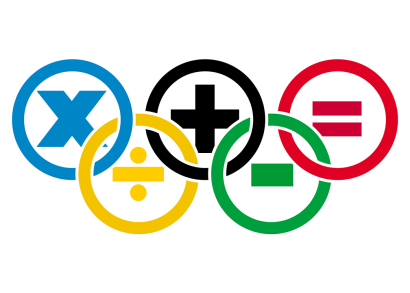 Order of OperationsRemember  -     P        E      |       M        D      |       A        S1.     	2.     3.     	4.     5.     	6.     7.     	8.     9.     	10.     Name_____________________________________ Date____________ Hour_____________Evaluating ExpressionsIf  and , evaluate each of the expressions below.1.     	2.    3.     	4.     5.    	6.     7.     	8.     9.    	10.     